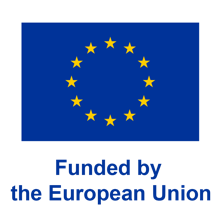 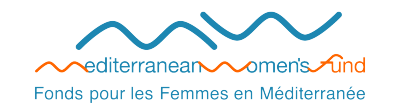 GRANT APPLICATION FORMThe completed application form should not exceed six pagesThis funding aims at strengthening the organisational, institutional and technical capacities of feminist organisations CSOs from Bosnia and Herzegovina, Croatia, Cyprus, France,  Greece and Italy. It concerns the funding of a project on preventing and tackling gender-based violence. It provides grants ranging from 10,000 to 60,000 euros over 2 years, with a minimum project duration of 20 months and a maximum of 24 months.Information about the applicant organiSation:Name of organisation:Country/Region:1- Is your organisation legally registered in your country? (Check the corresponding box)    Yes  No	Year of registration:  2- What are the objectives of your organisation (max 300 characters)3- Is your organisation is led by women 	   totally   mostly       No  4- Please specify names, age and gender of the of leaders (at least three):5- How is decision-making carried out in your organisation (Board of Directors, Governing bodies, etc.)?6- Specify the role women play in your organisation in terms of:	*Number of male and female employees (if any) and volunteers	* Number of women involved in decision-making processes7- Number of employees in the organisation8- Is your organisation 	 Local  Regional  National   International9- Have you already received an EU grant?  No  yes (please indicated the year)10- Have you already received a grant from the MedWF?  	 No  yes (please indicated the year)11- Total income in the last year (2023) in EUR 12- Specify your three most significant donors (max 5 donors) in the last three years (public or/and private): 13- Which category(ies) of population is your organisation working with? 	 Young  rural  migrant  Non binaries, lesbians, trans  Others14- Is your organisation part of any network?  No  yes      If yes, which one(s)?15- Contact informationName of contact person:Position in organisation:E-mail and phone: Name of secondary contact person: Position in organisation:Email and phone number: Website/FB of the organisationInformation on the projectTitle of the project: Please describe your project: context, aims and beneficiaries (e.g specify if you are working with rural women, migrant women, LGBTIQ+ community, young women, racialised, or women with disabilities…) and show how it is linked to gender-based violence issues (maximum 1page). How will you evaluate the results of this project? (maximum 30 lines)? If there are risks and/or challenges that could threaten the course and outcome of the project, describe them and how you plan to address them.Would you like to add any additional information relevant to the proposed project?Please explain the ethical measures, mechanisms and/or protocols that your organisation implements during activities or interventions to ensure that the perspectives and well-being of survivors are at the centre, as well as to guarantee the safety of the professionals involved. If not applicable, please add “N/A”. (maximum 10 lines)Please provide contact information for two other women’s groups in your community or country who know your work well that we might eventually contact.  If you have collaborated with these groups, please describe how briefly.8. Period of project implementation (start and end dates): C. Information about your budget (in euros)Please fill in all the lines in the BUDGET tableS below1. General budget2. Project budgetUse of personal data Information provided in the applicant's documents will be used for the purposes of project evaluation, in which will participate the MedWF staff, associates and external evaluators. The applicant is obliged to inform all persons whose names or personal data are mentioned in the application. Primary information about the project and about the grantee organisation will be published on the MedWF website, as well as on the website of the consortium.CHECK THE FOLLOWING DOCUMENTS ARE ATTACHED TO YOUR APPLICATION:Copy of registration documentA copy of your bylaws Financial budget (2023)Any additional information you feel relevant: brochures, documents, press articles about your association.Documents/protocols used in your organization to ensure the well-being of women who have survived violence, as well as the safety of professionals involved in the process, if available.As this funding stream is co-financed by the European Union you need to keep in mind that the granting authority, European Anti-Fraud Office OLAF, European Court of Auditors (ECA), European Public Prosecutor Office (EPPO) and any persons mandated by them can also exercise their rights towards the recipients of this regranting (e.g., checks, reviews, on-the-spot visits, audits, investigations).I attest that my organisation is committed to respecting the EU values (Human dignity, Freedom, Democracy, Equality, Rule of Law and Human rights) enshrined in Article 2 of the Treaty on European Union (TEU) and the EU Charter of Fundamental Rights.Place and date …………………………………Signature……………………………………….Total amount of the association's budget Previous year (2023)Current year (2024)Upcoming year (2025)Total cost of the projectAmount of the sum requested from the Mediterranean Women’s Fund (€30,000 per year maximum, for two years)Type of expense Year 1Year2Total amountDescription/commentsStaff salaryExternal professionalsMaterials Food, local transportation and travelCare/self-careBasic expenses (rent, electricity, telephone, internet, etc.)Other (specify)